Veículo de comunicação: Site Sistema FaemgEditoria: NotíciasData: 08/08/16Assunto: GDI Mata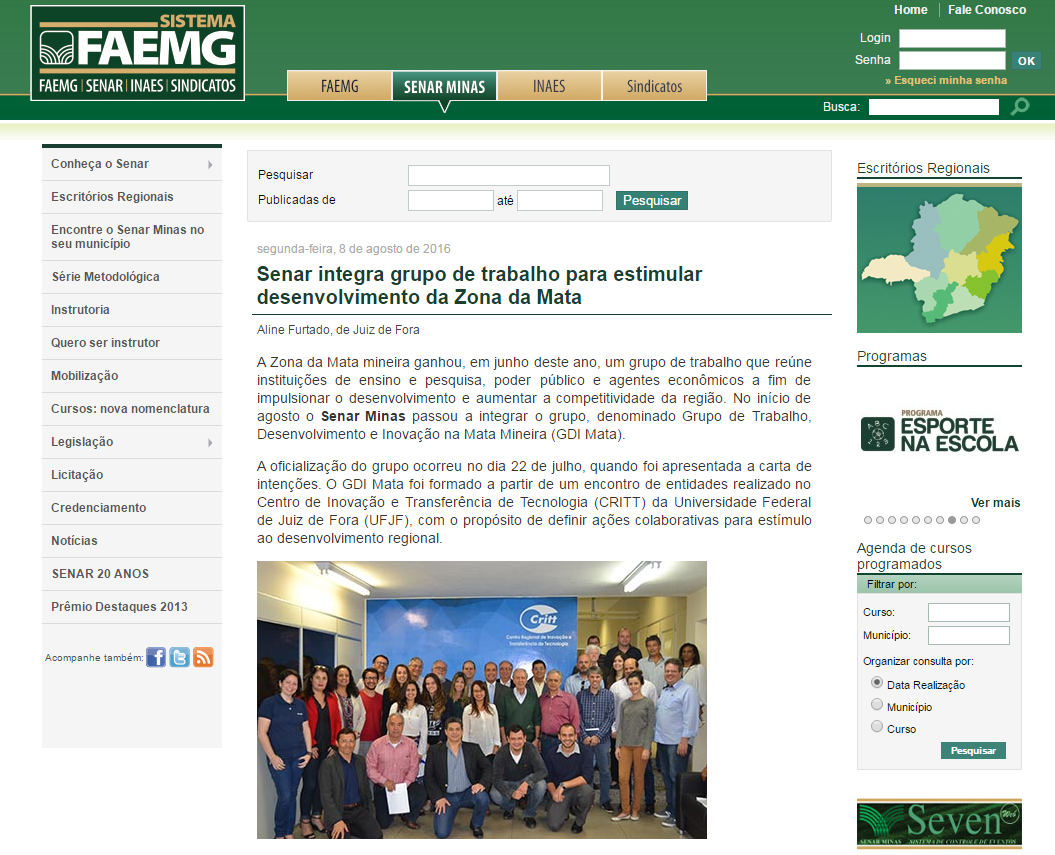 Conteúdo na íntegrahttp://www.sistemafaemg.org.br/Noticia.aspx?Code=11369&Portal=3&PortalNews=3&ParentCode=103&ParentPath=None&ContentVersion=RVeículo de comunicação: Site IFETEditoria: NotíciasData: 01/08/16Assunto: GDI Mata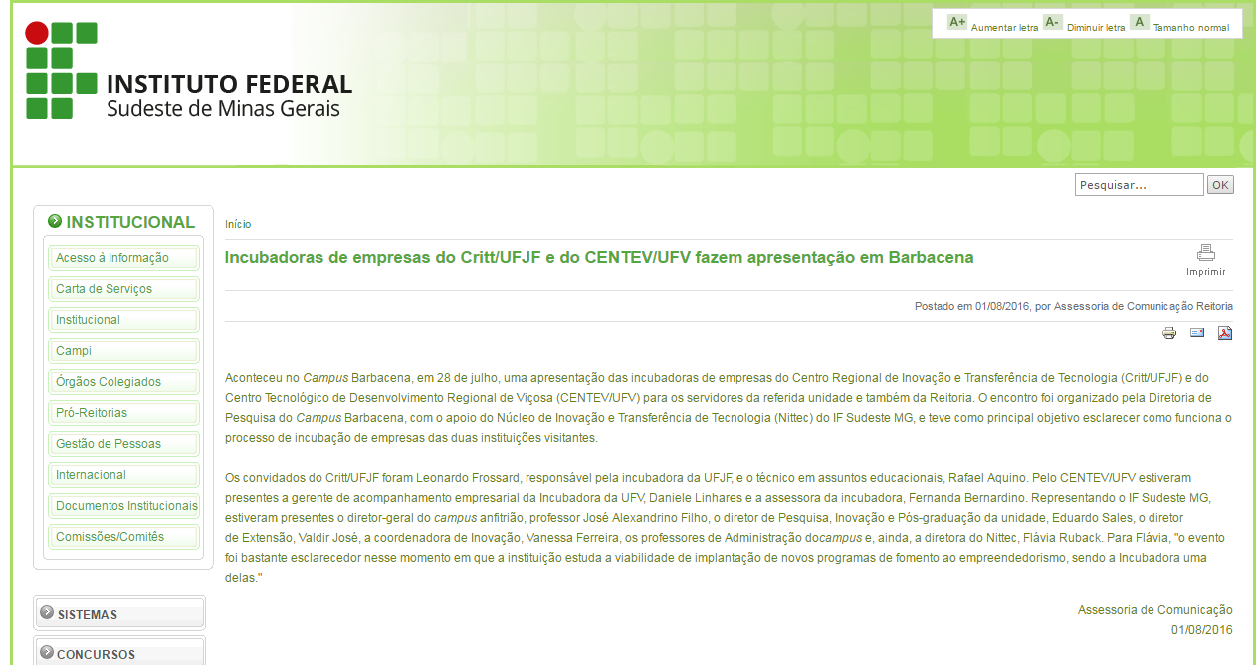 Conteúdo na íntegrahttp://www.ifsudestemg.edu.br/node/11811